Classifica Società al termine della manifestazione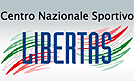 57° Campionato Nazionale Libertas  
Montecatini Terme30 giugno -3 luglio 2011Class.SocietàPunti 1RN Perugia Blu 495 2ESL Nuoto Torino 453 3President Bologna 364 4LI.NU.S. 279 5Libertas Team Novara 256 6Libertas Merate Due 224 7Libertas Nuoto Cuneo 206 8Libertas Nuoto Ravenna 175 9NC Faenza Verde 164 10Gymnic C.N. Lucca 158 11Team Lombardia 121 12Libertas Chivasso 120 13Due Valli Libertas 73 14Libertas Forli' 66 15Libertas Thyrus 65 16C.L.T. Old 51 17Azzurra Nuoto Prato 19 18Valentino Nuoto 16 19C.L.T. Young 13 20RN Perugia Rossa 10 21Lib. Syncro School 9 22NC Faenza Azzurra 0